ПРАВИТЕЛЬСТВО ПСКОВСКОЙ ОБЛАСТИПОСТАНОВЛЕНИЕот 26 апреля 2024 г. N 143О ПОРЯДКЕ ПРЕДОСТАВЛЕНИЯ ИЗ ОБЛАСТНОГО БЮДЖЕТА СУБСИДИЙНЕКОММЕРЧЕСКИМ ОРГАНИЗАЦИЯМ НА РЕАЛИЗАЦИЮ ПРАКТИК ПОДДЕРЖКИИ РАЗВИТИЯ ВОЛОНТЕРСТВА НА ТЕРРИТОРИИ ПСКОВСКОЙ ОБЛАСТИНа основании статей 78.1, 78.5 Бюджетного кодекса Российской Федерации, постановления Правительства Российской Федерации от 26 декабря 2017 г. N 1642 "Об утверждении государственной программы Российской Федерации "Развитие образования", постановления Правительства Российской Федерации от 25 октября 2023 г. N 1782 "Об утверждении общих требований к нормативным правовым актам, муниципальным правовым актам, регулирующим предоставление из бюджетов субъектов Российской Федерации, местных бюджетов субсидий, в том числе грантов в форме субсидий, юридическим лицам, индивидуальным предпринимателям, а также физическим лицам - производителям товаров, работ, услуг и проведение отборов получателей указанных субсидий, в том числе грантов в форме субсидий", Закона Псковской области от 28 декабря 2023 г. N 2444-ОЗ "Об областном бюджете на 2024 год и на плановый период 2025 и 2026 годов", постановления Правительства Псковской области от 20 октября 2023 г. N 409 "Об утверждении Положения о Комитете по молодежной политике Псковской области", постановления Правительства Псковской области от 29 января 2024 г. N 22 "О государственной программе Псковской области "Развитие образования и повышение эффективности реализации молодежной политики" Правительство Псковской области постановляет:1. Утвердить прилагаемое Положение о порядке предоставления из областного бюджета субсидий некоммерческим организациям на реализацию практик поддержки и развития волонтерства на территории Псковской области.2. Признать утратившим силу постановление Администрации Псковской области от 01 марта 2021 г. N 41 "О порядке предоставления из областного бюджета субсидий некоммерческим организациям на реализацию практик поддержки и развития волонтерства на территории Псковской области".3. Настоящее постановление вступает в силу по истечении десяти дней после дня его официального опубликования и распространяется на правоотношения, возникшие с 01 января 2024 г.4. Контроль за исполнением настоящего постановления возложить на заместителя Губернатора Псковской области Серавина А.И.Губернатор Псковской областиМ.ВЕДЕРНИКОВУтвержденопостановлениемПравительства Псковской областиот 26 апреля 2024 г. N 143ПОЛОЖЕНИЕО ПОРЯДКЕ ПРЕДОСТАВЛЕНИЯ ИЗ ОБЛАСТНОГО БЮДЖЕТА СУБСИДИЙНЕКОММЕРЧЕСКИМ ОРГАНИЗАЦИЯМ НА РЕАЛИЗАЦИЮ ПРАКТИК ПОДДЕРЖКИИ РАЗВИТИЯ ВОЛОНТЕРСТВА НА ТЕРРИТОРИИ ПСКОВСКОЙ ОБЛАСТИI. ОБЩИЕ ПОЛОЖЕНИЯ1. Настоящее Положение устанавливает порядок предоставления субсидий из областного бюджета некоммерческим организациям (далее также - получатели субсидий) на реализацию практик поддержки добровольчества (волонтерства) по итогам проведения ежегодного Всероссийского конкурса лучших региональных практик поддержки и развития добровольчества (волонтерства) "Регион добрых дел" в рамках реализации регионального проекта "Социальная активность" государственной программы Псковской области "Развитие образования и повышение эффективности реализации молодежной политики", утвержденной постановлением Правительства Псковской области от 29 января 2024 г. N 22 (далее соответственно - субсидии, региональная практика).2. В целях настоящего Положения используются понятия, установленные Правилами предоставления и распределения субсидий из федерального бюджета бюджетам субъектов Российской Федерации и бюджету г. Байконура в целях софинансирования расходных обязательств субъектов Российской Федерации и г. Байконура, возникающих при реализации региональных проектов, обеспечивающих достижение целей, показателей и результатов федеральных проектов, входящих в состав национального проекта "Образование", федерального проекта "Профессионалитет", не входящего в состав национального проекта, в рамках государственной программы Российской Федерации "Развитие образования", приведенными в приложении N 5 к государственной программе Российской Федерации "Развитие образования", утвержденной постановлением Правительства Российской Федерации от 26 декабря 2017 г. N 1642 (далее - Правила).3. Главным распорядителем средств областного бюджета, осуществляющим предоставление субсидий, является Комитет по молодежной политике Псковской области (далее - Уполномоченный орган).4. Субсидии предоставляются в целях финансового обеспечения затрат, связанных с реализацией региональной практики, в том числе на:1) оплату труда;2) оплату полиграфических услуг, услуг по доставке и распространению продукции средств массовой информации;3) оплату услуг связи;4) приобретение лицензированного программного обеспечения;5) приобретение расходных материалов;6) приобретение канцелярских товаров, бумаги;7) оплату транспортных услуг;8) оплату образовательных услуг, проведение семинаров, консультаций;9) приобретение офисной оргтехники, мебели и прочего инвентаря;10) приобретение фотооборудования, видеооборудования и принадлежностей к нему;11) оплату товаров, работ, услуг для организации деятельности регионального ресурсного центра поддержки добровольчества Псковской области, муниципальных центров добровольчества;12) уплату налогов, сборов, страховых взносов и иных обязательных платежей в бюджетную систему Российской Федерации;13) оплату расходов добровольцев (волонтеров) на проживание и проезд на территории Российской Федерации;14) приобретение инвентаря, материалов и инструментов.5. Субсидии предоставляются в пределах средств областного бюджета, предусмотренных законом Псковской области об областном бюджете на соответствующий финансовый год и плановый период, в том числе за счет средств субсидий, предоставляемых областному бюджету из федерального бюджета, и лимитов бюджетных обязательств на предоставление субсидий, доведенных в установленном порядке до Уполномоченного органа на цели, предусмотренные пунктом 4 настоящего Положения.6. Информация о субсидиях размещается на едином портале бюджетной системы Российской Федерации в информационно-телекоммуникационной сети "Интернет" (далее соответственно - единый портал, сеть "Интернет") (в разделе единого портала) в порядке, установленном Министерством финансов Российской Федерации.II. ПОРЯДОК ПРОВЕДЕНИЯ ОТБОРА7. Получатели субсидий определяются по результатам отбора, проводимого из числа организаций, относящихся к категории отбора, указанной в пункте 8 настоящего Положения.Отбор осуществляется Уполномоченным органом в порядке, установленном настоящим Положением, на конкурентной основе способом запроса предложений, исходя из соответствия участников отбора категории отбора и очередности поступления заявок на участие в отборе (далее - заявки).8. К категории отбора относятся некоммерческие организации, реализующие на территории Псковской области лучшие региональные практики, отобранные Федеральным агентством по делам молодежи по итогам проведения ежегодного Всероссийского конкурса лучших региональных практик поддержки и развития добровольчества (волонтерства) "Регион добрых дел" в году, предшествующем году отбора.9. Отбор проводится в государственной интегрированной информационной системе управления общественными финансами "Электронный бюджет" в сети "Интернет" (далее - система "Электронный бюджет").10. Обеспечение доступа к системе "Электронный бюджет" осуществляется с использованием федеральной государственной информационной системы "Единая система идентификации и аутентификации в инфраструктуре, обеспечивающей информационно-технологическое взаимодействие информационных систем, используемых для предоставления государственных и муниципальных услуг в электронной форме".Взаимодействие Уполномоченного органа с участниками отбора осуществляется с использованием документов в электронной форме в системе "Электронный бюджет".11. В целях проведения отбора после размещения информации о субсидии в соответствии с пунктом 6 настоящего Положения Уполномоченный орган в срок не позднее чем за один рабочий день до дня начала подачи заявок размещает на едином портале объявление о проведении отбора.Объявление о проведении отбора формируется в электронной форме посредством заполнения соответствующих экранных форм веб-интерфейса системы "Электронный бюджет" и подписывается усиленной квалифицированной электронной подписью руководителя Уполномоченного органа или уполномоченного им лица.12. В объявлении о проведении отбора указывается следующая информация:1) способ проведения отбора;2) сроки проведения отбора, включающие дату и время начала подачи и окончания приема заявок, при этом дата окончания приема заявок не может быть ранее десятого календарного дня, следующего за днем размещения объявления о проведении отбора;3) наименование, место нахождения, почтовый адрес, адрес электронной почты Уполномоченного органа;4) результат предоставления субсидии и характеристика результата предоставления субсидии (дополнительные количественные параметры, которым должен соответствовать результат предоставления субсидии) (далее - характеристика);5) доменное имя и (или) указатели страниц системы "Электронный бюджет";6) требования к участникам отбора, которым участник отбора должен соответствовать, и к перечню документов, предоставляемых участниками отбора для подтверждения соответствия указанным требованиям;7) категория отбора;8) порядок подачи участниками отбора заявок и требования, предъявляемые к форме и содержанию заявок;9) порядок отзыва заявок, порядок их возврата, определяющий в том числе основания возврата заявок, порядок внесения изменений в заявки;10) правила рассмотрения и оценки заявок;11) порядок возврата заявок на доработку;12) порядок отклонения заявок, а также информация об основаниях их отклонения;13) объем распределяемой субсидии в рамках отбора, порядок расчета размера субсидии, правила распределения субсидии по результатам отбора;14) порядок предоставления участникам отбора разъяснений положений объявления о проведении отбора, даты начала и окончания срока такого предоставления;15) срок, в течение которого победители отбора должны подписать соглашения о предоставлении из областного бюджета субсидий (далее - Соглашения);16) условия признания победителей отбора уклонившимися от заключения Соглашения;17) сроки размещения протокола подведения итогов отбора на едином портале.13. Любой участник отбора не позднее третьего рабочего дня до дня завершения подачи заявок вправе направить в Уполномоченный орган запрос о разъяснении положений объявления о проведении отбора путем его формирования в системе "Электронный бюджет".14. Уполномоченный орган в ответ на запрос о разъяснении положений объявления о проведении отбора, направленный в порядке, установленном в пункте 13 настоящего Положения, направляет разъяснение положений объявления о проведении отбора в срок не позднее одного рабочего дня до дня завершения приема заявок путем его формирования в системе "Электронный бюджет".15. В случае внесения изменений в закон Псковской области об областном бюджете на соответствующий финансовый год и плановый период в части исключения бюджетных ассигнований, предусмотренных на предоставление субсидий, Уполномоченный орган отменяет проведение отбора в порядке, установленном в пункте 16 настоящего Положения.16. Объявление об отмене проведения отбора, содержащее информацию о причинах отмены отбора, формируется Уполномоченным органом в электронной форме посредством заполнения соответствующих экранных форм веб-интерфейса системы "Электронный бюджет", подписывается усиленной квалифицированной электронной подписью руководителя Уполномоченного органа или уполномоченного им лица и размещается на едином портале не позднее чем за один рабочий день до дня окончания срока приема заявок.Участники отбора, подавшие заявки, информируются об отмене проведения отбора в срок не позднее одного рабочего дня со дня формирования объявления об отмене проведения отбора путем формирования уведомления в системе "Электронный бюджет".Отбор считается отмененным со дня размещения объявления о его отмене на едином портале.17. Участник отбора (получатель субсидии) на дату не ранее чем за тридцать календарных дней до дня регистрации заявки должен соответствовать следующим требованиям:1) участник отбора (получатель субсидии) не является иностранным юридическим лицом, в том числе местом регистрации которого является государство или территория, включенные в утверждаемый Министерством финансов Российской Федерации перечень государств и территорий, используемых для промежуточного (офшорного) владения активами в Российской Федерации (далее - офшорные компании), а также российским юридическим лицом, в уставном (складочном) капитале которого доля прямого или косвенного (через третьих лиц) участия офшорных компаний в совокупности превышает 25 процентов, если иное не предусмотрено законодательством Российской Федерации (при расчете доли участия офшорных компаний в капитале российского юридического лица не учитывается прямое и (или) косвенное участие офшорных компаний в капитале публичных акционерных обществ (в том числе со статусом международной компании), акции которых обращаются на организованных торгах в Российской Федерации, а также косвенное участие таких офшорных компаний в капитале других российских юридических лиц, реализованное через участие в капитале указанных публичных акционерных обществ);2) участник отбора (получатель субсидии) не находится в перечне организаций и физических лиц, в отношении которых имеются сведения об их причастности к экстремистской деятельности или терроризму;3) участник отбора (получатель субсидии) не находится в составляемых в рамках реализации полномочий, предусмотренных главой VII Устава ООН, Советом Безопасности ООН или органами, специально созданными решениями Совета Безопасности ООН, перечнях организаций и физических лиц, связанных с террористическими организациями и террористами или с распространением оружия массового уничтожения;4) участник отбора (получатель субсидии) не получает средства из областного бюджета на основании иных нормативных правовых актов Псковской области, муниципальных правовых актов муниципальных образований Псковской области на цели, указанные в пункте 4 настоящего Положения;5) участник отбора (получатель субсидии) не является иностранным агентом в соответствии с Федеральным законом от 14 июля 2022 г. N 255-ФЗ "О контроле за деятельностью лиц, находящихся под иностранным влиянием";6) у участника отбора (получателя субсидии) отсутствует просроченная задолженность по возврату в областной бюджет иных субсидий, бюджетных инвестиций, а также иная просроченная (неурегулированная) задолженность по денежным обязательствам перед Псковской областью;7) участник отбора (получатель субсидии) не находится в процессе реорганизации (за исключением реорганизации в форме присоединения к юридическому лицу, являющемуся участником отбора (получателем субсидии), другого юридического лица), ликвидации, в отношении него не введена процедура банкротства, деятельность участника отбора (получателя субсидии) не приостановлена в порядке, предусмотренном законодательством Российской Федерации.18. Документами, подтверждающими соответствие участника отбора (получателя субсидии) требованиям, установленным пунктом 17 настоящего Положения, являются:1) по подпунктам 1 - 6 пункта 17 настоящего Положения - справки участника отбора (получателя субсидии), составленные по формам, установленным приказом Уполномоченного органа, или информация, размещенная на официальных сайтах федеральных органов исполнительной власти в сети "Интернет";2) по подпункту 7 пункта 17 настоящего Положения - выписка из Единого государственного реестра юридических лиц, полученная с официального сайта Федеральной налоговой службы в сети "Интернет" в форме электронного документа, подписанная усиленной квалифицированной электронной подписью.19. Для участия в отборе участник отбора в соответствии с требованиями и в срок, установленный в объявлении о проведении отбора, подает в Уполномоченный орган заявку.Заявка формируется участником отбора в электронной форме посредством заполнения экранных форм веб-интерфейса системы "Электронный бюджет" с представлением электронных копий документов (документов на бумажном носителе, преобразованных в электронную форму путем сканирования) (далее - электронные копии), указанных в пункте 22 настоящего Положения.20. Заявка должна содержать:1) информацию об участнике отбора (полное и сокращенное наименование участника отбора; основной государственный регистрационный номер участника отбора; идентификационный номер налогоплательщика; дата и код причины постановки на учет в налоговом органе; номер контактного телефона, почтовый адрес и адрес электронной почты для направления юридически значимых сообщений; фамилия, имя, отчество (при наличии) и идентификационный номер налогоплательщика главного бухгалтера (при наличии), фамилии, имена, отчества (при наличии) членов коллегиального исполнительного органа, лица, исполняющего функции единоличного исполнительного органа; информация о руководителе юридического лица (фамилия, имя, отчество (при наличии), идентификационный номер налогоплательщика, должность); информация о счетах в соответствии с законодательством Российской Федерации для перечисления субсидии (расчетный или корреспондентский счет, открытый получателем субсидии в учреждениях Центрального банка Российской Федерации или кредитной организации), а также о лице, уполномоченном на подписание Соглашения, и т.д.);2) предлагаемые участником отбора значения результата предоставления субсидии и характеристик;3) размер запрашиваемой участником отбора субсидии, рассчитанный в соответствии с пунктом 53 настоящего Положения;4) подтверждение:а) согласия на публикацию (размещение) в сети "Интернет" информации об участнике отбора, о подаваемой участником отбора заявке, а также иной информации об участнике отбора, связанной с отбором и результатом предоставления субсидии, подаваемого посредством заполнения соответствующих экранных форм веб-интерфейса системы "Электронный бюджет";б) согласия на обработку персональных данных, подаваемого посредством заполнения соответствующих экранных форм веб-интерфейса системы "Электронный бюджет";в) соответствия участника отбора требованиям, установленным пунктом 17 настоящего Положения, по состоянию на даты рассмотрения заявки и заключения Соглашения.21. Подтверждение соответствия участника отбора требованиям, установленным пунктом 17 настоящего Положения, в случае отсутствия технической возможности осуществления автоматической проверки в системе "Электронный бюджет" осуществляется участником отбора путем проставления в электронном виде отметок о соответствии указанным требованиям посредством заполнения электронных форм веб-сервиса системы "Электронный бюджет".22. К заявке прилагаются электронные копии следующих документов:1) устав, зарегистрированный в установленном порядке, со всеми зарегистрированными изменениями к нему;2) доверенность, выданная уполномоченному лицу, - в случае представления интересов участника отбора по доверенности.23. Участник отбора вправе по собственной инициативе представить документы, указанные в пункте 18 настоящего Положения, в соответствии со сроками, указанными в объявлении о проведении отбора.24. Участник отбора несет ответственность в соответствии с законодательством Российской Федерации за полноту и достоверность информации и документов, содержащихся в заявке, а также за своевременность их представления.25. Заявка подписывается усиленной квалифицированной электронной подписью руководителя участника отбора или уполномоченного им лица.26. Датой предоставления участником отбора заявки считается день подписания участником отбора заявки с присвоением ей регистрационного номера в системе "Электронный бюджет".27. Заявка может быть отозвана участником отбора не позднее чем за один день до дня окончания приема заявок.28. В заявку могут быть внесены изменения:1) не позднее дня окончания срока приема заявок путем формирования участником отбора в электронной форме уведомления об отзыве заявки и последующего формирования новой заявки;2) на этапе рассмотрения Уполномоченным органом заявки путем ее возврата на доработку с учетом положений пункта 35 настоящего Положения.29. Внесение изменений в заявку или отзыв заявки осуществляется участником отбора в порядке, аналогичном порядку формирования заявки, указанному в пункте 19 настоящего Положения.30. Не позднее одного рабочего дня, следующего за днем окончания срока приема заявок, установленного в объявлении о проведении отбора, в системе "Электронный бюджет" открывается доступ Уполномоченному лицу к поданным участниками отбора заявкам для их рассмотрения.31. Уполномоченный орган не позднее одного рабочего дня, следующего за днем окончания срока приема заявок, установленного в объявлении о проведении отбора, формирует протокол вскрытия заявок, содержащий следующую информацию о поступивших для участия в отборе заявках:1) регистрационный номер заявки;2) дата и время поступления заявки;3) полное наименование участника отбора;4) адрес юридического лица;5) запрашиваемый участником отбора размер субсидии.32. Протокол вскрытия заявок формируется на едином портале автоматически и подписывается усиленной квалифицированной электронной подписью руководителя Уполномоченного органа или уполномоченного им лица в системе "Электронный бюджет", а также размещается на едином портале не позднее одного рабочего дня, следующего за днем его подписания.33. Уполномоченный орган в течение десяти рабочих дней со дня вскрытия заявок:1) при наличии технической возможности осуществления автоматической проверки в системе "Электронный бюджет" автоматически проверяет участника отбора на предмет соответствия требованиям, указанным в пункте 17 настоящего Положения;2) при отсутствии технической возможности осуществления автоматической проверки в системе "Электронный бюджет" получает информацию о юридическом лице, размещенную в Едином государственном реестре юридических лиц на официальном сайте Федеральной налоговой службы в информационно-телекоммуникационной сети "Интернет", и иную информацию, размещенную на официальных сайтах федеральных органов исполнительной власти в сети "Интернет", и осуществляет проверку участника отбора на соответствие требованиям, указанным в пункте 17 настоящего Положения;3) осуществляет проверку заявки на соответствие требованиям, установленным пунктами 20, 22 настоящего Положения;4) по результатам проверок, указанных в подпунктах 1 - 3 настоящего пункта:а) в случае наличия оснований для возврата заявки на доработку из числа указанных в пункте 35 настоящего Положения - возвращает заявку и уведомляет участника отбора путем его формирования в системе "Электронный бюджет";б) в случае отсутствия оснований для отклонения заявки из числа указанных в пункте 34 настоящего Положения - включает информацию об этом в протокол рассмотрения заявок;в) в случае наличия оснований для отклонения заявки из числа указанных в пункте 34 настоящего Положения - отклоняет заявку и включает информацию об этом в протокол рассмотрения заявок.34. Основаниями для отклонения заявок являются:1) несоответствие участника отбора требованиям, установленным пунктом 17 настоящего Положения;2) непредставление (представление не в полном объеме) документов, указанных в пунктах 20, 22 настоящего Положения;3) несоответствие представленных участником отбора заявок и (или) документов требованиям, установленным в объявлении о проведении отбора;4) недостоверность информации, содержащейся в документах, представленных участником отбора в целях подтверждения соответствия установленным настоящим Положением требованиям;5) подача участником отбора заявки после даты и (или) времени, определенных для подачи заявок;6) непредставление доработанной заявки в срок, указанный в абзаце втором пункта 35 настоящего Положения.35. В случае наличия технической ошибки в заявке и (или) прилагаемых к заявке электронных копий документах, а также в случае представления заявки и (или) прилагаемых к заявке электронных копий документов в качестве, не позволяющем осуществить их прочтение, Уполномоченный орган возвращает заявку на доработку в системе "Электронный бюджет" с указанием оснований возврата заявки на доработку и положений заявки, нуждающихся в доработке.Доработанная заявка направляется участником отбора в системе "Электронный бюджет" в течение одного рабочего дня со дня возврата заявки на доработку.В случае если участник отбора не представил доработанную заявку в срок, установленный в абзаце втором настоящего пункта, информация об этом включается в протокол рассмотрения заявок.36. По результатам рассмотрения заявок не позднее одного рабочего дня со дня, следующего за днем окончания срока, указанного в пункте 33 настоящего Положения, Уполномоченным органом подготавливается протокол рассмотрения заявок, включающий информацию о количестве поступивших и рассмотренных заявок, а также информацию по каждому участнику отбора о признании его заявки соответствующей требованиям настоящего Положения или об отклонении его заявки с указанием оснований для отклонения заявки в соответствии с пунктом 34 настоящего Положения.37. Протокол рассмотрения заявок формируется на едином портале автоматически на основании результатов рассмотрения заявок и подписывается усиленной квалифицированной электронной подписью руководителя Уполномоченного органа или уполномоченного им лица в системе "Электронный бюджет", а также размещается на едином портале не позднее одного рабочего дня, следующего за днем его подписания.38. Ранжирование заявок, признанных надлежащими, осуществляется исходя из соответствия участников отбора категориям отбора и очередности их поступления.39. Победителями отбора признаются участники отбора, включенные в рейтинг, сформированный Уполномоченным органом по результатам ранжирования поступивших заявок в пределах объема распределяемой субсидии, указанного в объявлении о проведении отбора.40. Каждому участнику отбора, включенному в рейтинг, указанный в пункте 39 настоящего Положения, субсидия распределяется в размере, равном размеру, указанному им в заявке.41. Отбор признается несостоявшимся в следующих случаях:1) по окончании срока подачи заявок подана только одна заявка;2) по результатам рассмотрения заявок только одна заявка соответствует требованиям, установленным в объявлении о проведении отбора;3) по окончании срока подачи заявок не подано ни одной заявки;4) по результатам рассмотрения заявок отклонены все заявки.42. В случае если отбор признан несостоявшимся, Соглашение заключается с участником отбора, единственная заявка которого признана соответствующей требованиям, установленным в объявлении о проведении отбора.43. По результатам завершения отбора и определения победителей отбора в срок не позднее двух рабочих дней со дня размещения на едином портале протокола рассмотрения заявок Уполномоченным органом формируется протокол подведения итогов отбора, включающий следующие сведения:1) дата, время и место проведения рассмотрения заявок;2) информация об участниках отбора, заявки которых были рассмотрены;3) информация об участниках отбора, заявки которых были отклонены, с указанием причин их отклонения, в том числе положений объявления о проведении отбора, которым не соответствуют заявки;4) наименование получателей субсидии, с которыми заключаются Соглашения, и размер предоставляемых им субсидий.44. Протокол подведения итогов отбора формируется на едином портале автоматически на основании результатов определения победителей отбора и подписывается усиленной квалифицированной электронной подписью руководителя Уполномоченного органа или уполномоченного им лица в системе "Электронный бюджет", а также размещается на едином портале и на официальном сайте Уполномоченного органа в сети "Интернет" не позднее одного рабочего дня, следующего за днем его подписания.III. УСЛОВИЯ И ПОРЯДОК ПРЕДОСТАВЛЕНИЯ СУБСИДИИ45. Субсидия предоставляется победителю отбора на основании Соглашения, заключаемого между победителем отбора и Уполномоченным органом в системе "Электронный бюджет" по типовой форме, установленной Министерством финансов Российской Федерации, в течение десяти рабочих дней со дня размещения на едином портале протокола подведения итогов отбора.В целях заключения Соглашения победителем отбора в системе "Электронный бюджет" уточняется информация о счетах в соответствии с законодательством Российской Федерации для перечисления субсидии, а также о лице, уполномоченном на подписание Соглашения.В случае наличия замечаний по проекту Соглашения победитель отбора вправе направить возражения по проекту Соглашения. Возражения по проекту Соглашения рассматриваются Уполномоченным органом в течение одного рабочего дня со дня, следующего за днем их поступления, и по результатам рассмотрения возражений по проекту Соглашения Уполномоченный орган вносит в проект Соглашения изменения или уведомляет победителя отбора об отсутствии оснований для внесения изменений в проект Соглашения.46. Соглашение заключается с победителем отбора - получателем субсидии в случае соответствия победителя отбора - получателя субсидии на дату заключения Соглашения требованиям, указанным в пункте 17 настоящего Положения.Уполномоченный орган в случае установления на дату заключения Соглашения факта несоответствия победителя отбора - получателя субсидии требованиям, указанным в пункте 17 настоящего Положения, несоответствия представленных победителем отбора - получателем субсидии документов требованиям, определенным настоящим Положением, или непредставления (представления не в полном объеме) указанных документов, или представления победителем отбора - получателем субсидии недостоверной информации отказывает в заключении Соглашения.47. Неподписание победителем отбора Соглашения в течение срока, указанного в пункте 45 настоящего Положения, расценивается как уклонение указанного победителя отбора от заключения Соглашения.В случае уклонения победителя отбора от заключения Соглашения Уполномоченный орган проводит дополнительный отбор в соответствии с настоящим Положением.48. В Соглашении предусматриваются в том числе следующие положения:1) условие о согласии получателя субсидии, лиц, получающих средства на основании договоров, заключенных с получателем субсидии (за исключением государственных (муниципальных) унитарных предприятий, хозяйственных товариществ и обществ с участием публично-правовых образований в их уставных (складочных) капиталах, коммерческих организаций с участием таких товариществ и обществ в их уставных (складочных) капиталах), на осуществление в отношении них проверки Уполномоченным органом соблюдения порядка и условий предоставления субсидий, в том числе в части достижения результата предоставления субсидии, а также проверки органами государственного финансового контроля соблюдения получателем субсидий порядка и условий предоставления субсидий в соответствии со статьями 268.1 и 269.2 Бюджетного кодекса Российской Федерации;2) условие о запрете приобретения получателем субсидии, а также иными юридическими лицами, получающими средства на основании договоров, заключенных с получателем субсидии, в целях исполнения обязательств по Соглашению, за счет полученных средств субсидий иностранной валюты, за исключением операций, осуществляемых в соответствии с валютным законодательством Российской Федерации при закупке (поставке) высокотехнологичного импортного оборудования, сырья и комплектующих изделий;3) перечень, сроки и требования к отчетности;4) о значениях результата предоставления субсидии и характеристики;5) условие о согласовании новых условий Соглашения или о расторжении Соглашения при недостижении согласия по новым условиям - в случае уменьшения Уполномоченному органу ранее доведенных лимитов бюджетных обязательств на предоставление субсидий, указанных в пункте 5 настоящего Положения, приводящего к невозможности предоставления субсидии в размере, определенном в Соглашении;6) о наличии условий, предусмотренных пунктами 26(1) - 26(4) Положения о мерах по обеспечению исполнения федерального бюджета, утвержденного постановлением Правительства Российской Федерации от 09 декабря 2017 г. N 1496;7) наличие обязательства на проведение закупок в порядке, определенном частью 7 статьи 26 Федерального закона от 05 апреля 2013 г. N 44-ФЗ "О контрактной системе в сфере закупок товаров, работ, услуг для обеспечения государственных и муниципальных нужд";8) условия и порядок заключения дополнительных соглашений к Соглашению, в том числе:а) о заключении дополнительного соглашения к Соглашению в части перемены лица в обязательстве с указанием в Соглашении юридического лица, являющегося правопреемником, - в случае реорганизации получателя субсидии в форме слияния, присоединения или преобразования;б) о заключении дополнительного соглашения к Соглашению о расторжении Соглашения - в случае реорганизации получателя субсидии в форме разделения, выделения, а также при ликвидации получателя субсидии, являющегося юридическим лицом.49. Дополнительные соглашения к Соглашению, предусматривающие внесение в него изменений или расторжение, заключаются между Уполномоченным органом и получателем субсидии в системе "Электронный бюджет" в соответствии с типовой формой, установленной Министерством финансов Российской Федерации, с соблюдением условий и порядка, установленных в Соглашении.При реорганизации получателя субсидии в форме слияния, присоединения или преобразования в Соглашение вносятся изменения путем заключения дополнительного соглашения к Соглашению в части перемены лица в обязательстве с указанием в Соглашении юридического лица, являющегося правопреемником.При реорганизации получателя субсидии в форме разделения, выделения, а также при ликвидации получателя субсидии Соглашение расторгается с формированием уведомления о расторжении Соглашения в одностороннем порядке и акта об исполнении обязательств по Соглашению с отражением информации о неисполненных получателем субсидии обязательствах, источником финансового обеспечения которых является субсидия, и возврате неиспользованного остатка субсидии в областной бюджет.50. Уполномоченный орган в течение двух рабочих дней со дня, следующего за днем заключения Соглашения, направляет заявку на финансирование для предоставления субсидии в Комитет по финансам Псковской области.51. Комитет по финансам Псковской области в течение пяти рабочих дней со дня получения от Уполномоченного органа заявки на финансирование перечисляет денежные средства для выплаты субсидии на лицевой счет Уполномоченного органа, открытый в Управлении Федерального казначейства по Псковской области.52. Уполномоченный орган в течение трех рабочих дней со дня поступления денежных средств для выплаты субсидии на лицевой счет Уполномоченного органа перечисляет субсидию на расчетный или корреспондентский счет, открытый получателем субсидии в учреждении Центрального банка Российской Федерации или кредитной организации.53. Размер субсидии определяется на основании сметы на реализацию практики поддержки добровольчества (волонтерства), содержащейся в заявке на предоставление субсидии, и рассчитывается по формуле:Vi = S <= Vлбо,где:Vi - размер субсидии на реализацию проекта по направлению реализации региональной практики;S - расходы, предусмотренные пунктом 4 настоящего Положения;Vлбо - объем лимитов бюджетных обязательств, доведенных до Уполномоченного органа.54. Результатом предоставления субсидии является реализация региональной практики до 31 декабря года ее завершения.Характеристикой является количество граждан, вовлеченных в добровольческую деятельность, значение которой устанавливается в Соглашении.IV. ТРЕБОВАНИЯ К ОТЧЕТНОСТИ55. Получатель субсидии представляет в Уполномоченный орган:1) в системе "Электронный бюджет" ежеквартально в срок до 10 числа месяца, следующего за отчетным кварталом, отчет о достижении значений результата предоставления субсидии, а также характеристики, составленный по форме, установленной Соглашением;2) в срок и составленный по форме, установленной в Соглашении, отчет об осуществлении расходов, источником финансового обеспечения которых является субсидия, с приложением копий первичных документов (копии счетов, счетов-фактур, платежных поручений и иных первичных бухгалтерских документов), подтверждающих цель предоставления субсидии и направления расходов получателя субсидии, заверенных подписью руководителя, главного бухгалтера получателя субсидии, скрепленных печатью некоммерческой организации.56. Уполномоченный орган в срок не более пяти рабочих дней со дня, следующего за днем поступления отчетов, указанных в пункте 55 настоящего Положения, осуществляют их проверку на соответствие требованиям настоящего Положения и Соглашения, по результатам которой:1) в случае соответствия отчета требованиям настоящего Положения и Соглашения - принимает отчет;2) в случае несоответствия отчета требованиям настоящего Положения и Соглашения - возвращает отчет получателю субсидии на доработку с указанием срока устранения выявленных недостатков.57. Отчет, представленный получателем субсидии после устранения выявленных недостатков, рассматривается Уполномоченным органом в порядке, установленном пунктом 56 настоящего Положения.V. ТРЕБОВАНИЯ ОБ ОСУЩЕСТВЛЕНИИ КОНТРОЛЯ (МОНИТОРИНГА)ЗА СОБЛЮДЕНИЕМ УСЛОВИЙ И ПОРЯДКА ПРЕДОСТАВЛЕНИЯСУБСИДИЙ И ОТВЕТСТВЕННОСТЬ ЗА ИХ НАРУШЕНИЕ58. Уполномоченный орган осуществляет проверку соблюдения получателем субсидии условий и порядка предоставления субсидии, в том числе в части достижения результата предоставления субсидии и характеристики, а органы государственного финансового контроля осуществляют проверку в соответствии со статьями 268.1 и 269.2 Бюджетного кодекса Российской Федерации.59. Уполномоченный орган в срок не реже одного раза в год проводит мониторинг достижения результата предоставления субсидии исходя из достижения значения результата предоставления субсидии, определенного Соглашением, и событий, отражающих факт завершения соответствующего мероприятия по получению результата предоставления субсидии (контрольная точка), в порядке и по формам, установленным Министерством финансов Российской Федерации.60. В случае нарушения получателем субсидии условий предоставления субсидии, установленных настоящим Положением (за исключением случая, указанного в пункте 61 настоящего Положения), выявленного в том числе по фактам проверок, проведенных Уполномоченным органом или органом государственного финансового контроля:1) получатель субсидии возвращает субсидию в полном объеме в областной бюджет в течение 30 календарных дней со дня получения уведомления о выявлении нарушения;2) средства, полученные лицами на основании договоров, заключенных с получателем субсидии, возвращаются ими в областной бюджет в течение 30 календарных дней со дня получения уведомления о необходимости возврата субсидии.61. В случае если получателем субсидии по состоянию на 30 декабря года предоставления субсидии допущены нарушения обязательств по достижению результата предоставления субсидии и в срок до первой даты представления отчета о достижении значений результата предоставления субсидии и характеристики в соответствии с Соглашением в году, следующем за годом предоставления субсидии, указанные нарушения не устранены, объем средств, подлежащих возврату получателем субсидии в областной бюджет в срок до 01 мая года, следующего за годом предоставления субсидии (Vвозврата), рассчитывается по следующей формуле:Vвозврата = (Vсубсидии x k x m / n) x 0,1,где:Vсубсидии - размер субсидии, предоставленной получателю субсидии в соответствии с Соглашением;k - коэффициент возврата субсидии;m - количество результата предоставления субсидии и характеристики, по которым индекс, отражающий уровень недостижения i-го результата предоставления субсидии и характеристики, имеет положительное значение;n - общее количество результата предоставления субсидии и характеристики.62. Коэффициент возврата субсидии (к) рассчитывается по следующей формуле:k = SUM Di / m,где:Di - индекс, отражающий уровень недостижения i-го результата предоставления субсидии и характеристики;m - количество результата предоставления субсидии и характеристики, по которым индекс, отражающий уровень недостижения i-го результата предоставления субсидии и характеристики, имеет положительное значение.63. При расчете коэффициента возврата субсидии (к) используются только положительные значения индекса (Di), отражающего уровень недостижения i-го результата предоставления субсидии и характеристики.64. Индекс, отражающий уровень недостижения i-го результата предоставления субсидии и характеристики, определяется по следующей формуле:1) для результата предоставления субсидии и характеристики, по которым большее значение фактически достигнутого значения отражает большую эффективность предоставления субсидии, по следующей формуле:Di = 1 - Ti / Si,где:Ti - фактически достигнутое значение i-го результата предоставления субсидии и характеристики на отчетную дату;Si - плановые значения i-го результата предоставления субсидии и характеристики, установленные Соглашением;2) для результата предоставления субсидии и характеристики, по которым большее значение фактически достигнутых значений отражает меньшую эффективность предоставления субсидии, по следующей формуле:Di = 1 - Si / Ti.65. В случаях, указанных в пунктах 60 и 61 настоящего Положения, Уполномоченный орган в течение трех рабочих дней со дня выявления нарушений направляет получателю субсидии письменное уведомление о необходимости возврата суммы субсидии с указанием реквизитов для перечисления денежных средств.Получатель субсидии в течение тридцати календарных дней со дня получения письменного уведомления о необходимости возврата субсидии обязан осуществить ее возврат.66. При наличии неиспользованных остатков субсидии получатель субсидии обязан возвратить остатки субсидии в областной бюджет в течение десяти рабочих дней со дня получения получателем субсидии уведомления Уполномоченного органа о возврате неиспользованных остатков субсидии.67. В случае если в установленный срок получатель субсидии не осуществил возврат субсидии или отказался от ее возврата, Уполномоченный орган либо орган государственного финансового контроля, выявивший факты, являющиеся основанием для возврата субсидии, принимает меры по возврату субсидии в судебном порядке в соответствии с законодательством Российской Федерации.68. Получатель субсидии несет ответственность в соответствии с законодательством Российской Федерации за достоверность представляемых сведений и соблюдение условий, предусмотренных настоящим Положением и Соглашением.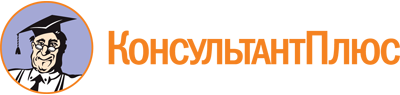 Постановление Правительства Псковской области от 26.04.2024 N 143
"О порядке предоставления из областного бюджета субсидий некоммерческим организациям на реализацию практик поддержки и развития волонтерства на территории Псковской области"
(вместе с "Положением о порядке предоставления из областного бюджета субсидий некоммерческим организациям на реализацию практик поддержки и развития волонтерства на территории Псковской области")Документ предоставлен КонсультантПлюс

www.consultant.ru

Дата сохранения: 26.05.2024
 